STUDENT SERVICES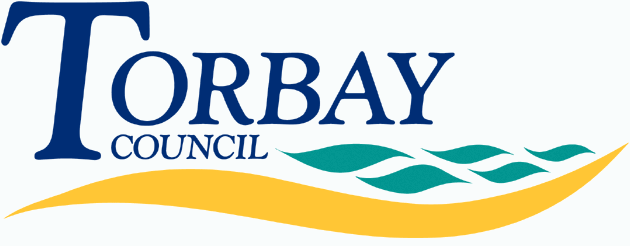 Children starting in reception at primary school in September 2019 (on time applications)Below are the admissions criteria (in descending order of priority) together with the number of places offered under that criterion:Last place offeredIlsham Church of England AcademyAdmission number: 25Total number of preferences for places73First preferences considered36First preferences offered (percentage offered)25 (69%)Second preferences considered23Second preferences offered (percentage offered)0 (0%)Third preferences considered 14Third preferences offered (percentage offered)0 (0%)CriterionNumber of places offeredChildren who have an Education, Health and Care Plan or a Statement of Special Educational Needs where the Academy is named.0A ‘looked after child’ or a child who was previously looked after but ceased to be so because they were adopted or became subject to a child arrangements or special guardianship order.0Children based on their exceptional medical or social needs. 0Children with a sibling attending the Academy at the time of application.11Children of members of staff, where the member of staff has worked at the school for more than two years when the application is made.0All other children for whom an application for the school has been received.14TOTAL25Children allocated to the school as the closest school with a place available, where the preferred school(s) cannot be allocated.0TOTAL CHILDREN OFFERED A PLACE25CriterionDistance from school (if used as tie-break)All other children for whom an application for the school has been received.0.538 milesNumber of places still available on National Offer Day0